제7회한국도레이 펠로십(Korea Toray Fellowship)응모 요강2024. 04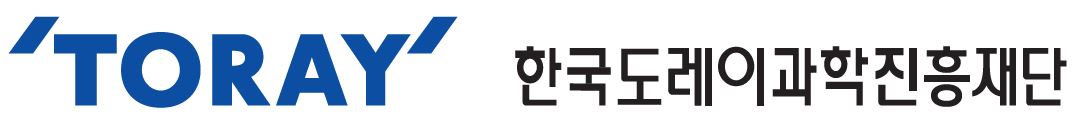 1. 공모 대상 • 대한민국 국적으로 국내 대학, 연구기관 등에 소속된 자로서• 화학 및 재료 분야에 종사하는 과학자/공학자로 • 소속된 기관에서 전일제(Full-time)로 근무하는 자(임용된 자)  • 모집공고일 기준, 관련분야 박사학위 취득 후 10년 미만인 자   (2014년 7월 1일 이후 박사학위 취득자) • 해당 과제의 타기관 지원 이력이 없는 자(중복지원 불가)2. 개요 • 공모분야 : 화학 및 재료의 기초 / 화학 및 재료의 응용분야 등 2개 분야• 선발인원 : 기초분야 2~3명(팀) / 응용분야 2~3명(팀) 등 총 5명(팀) 3. 지원내용• 지원기간 : 1년 ~ 최대 3년 (연구시작 : 2024년 12월 1일부터)• 지원금액 : 최대 5천만원/년 (최대 3년간 지원)4. 지원과제• 독창적인 아이디어로 자신의 분야에서 창의적이고 도전적인 연구과제 • 연구비 지원으로 연구 진척이 크게 기대되는 과제 5. 과제관리• 다년 과제인 경우 연구기간 개시 후, 만 1년 및 만 2년 도래 1개월 전까지  매년 연구보고서를 재단에 제출• 재단은 연구보고서 제출일로부터 1개월 내에 연구비 지원 지속여부를 결정,  지원 대상 기관과 연구 책임자에게 통보• 연구과제 계약 종료 후 1개월 이내에 최종 연구보고서 제출   (미제출시 소속기관에 해당사항 통보 및 미제출 사유 등을 검토 후, 지원된연구비 전액 또는 일부 환수 조치)• 지원과제의 최종 성과물에 한국도레이과학진흥재단의 지원을 받은 과제임을 반드시 표기(국문과 영문)하며, 표기가 없는 경우 성과물로 인정하지 않음• 펠로십 수상자는 반드시 주저자(제1저자 또는 교신저자)로 표기되어야 함• 연구계획은 원칙적으로 변경불가이며, 변경 시에는 재단 승인을 득해야 함  임의로 중단하거나 계획 변경 시 지원한 연구비를 전액 환수6. 연구비 관리• 연구비는 매년 1회 연구시작일에 지급하며, 재단의 펠로십 연구기금 운영 지침 및 학교, 연구기관 규정에 의거하여 한도 내에서 사용• 지원 대상자의 소속기관을 통해 지급• 연구비 부정사용 등 연구 윤리에 어긋날 경우 지원 중단 및 환수 조치7. 제출서류• 개인정보 이용 및 수집 동의서, 박사학위 취득 증명서, 지원 신청서  (모든 서류는 PDF로 변환하여 이메일 접수)- 1차 심사를 통과한 자는 추후 발표자료 제출 (별도 안내)8. 응모기간 및 방법• 응모기간 : 2024년 4월 1일(월) ~ 6월 30일(일)• 응모방법 : 홈페이지에서 응모 서류를 다운로드하여 이메일 접수    ( 다운로드 : www.koreatoraysf.org    접수 : ktsf@koreatoraysf.org )9. 심사절차 - 1차 : 분야별 심사 (서면)   - 2차 : 종합 심사 (연구책임자 발표 및 질의 응답)10. 수상자 발표 및 시상식• 발  표 : 2024년 9월 중 예정• 시상식 : 2024년 10월 넷째 주 예정11. 기타• 접수된 서류와 자료는 일체 반환하지 않습니다.• 문의 : 한국도레이과학진흥재단 사무국- TEL. : 02-3279-1032, 1100  - FAX. : 02-3279-1411- E-mail : ktsf@koreatoraysf.org『한국도레이 펠로십』 개인정보 수집 및 이용 동의서□ 개인정보 수집 및 이용안내본인은 위 개인정보 수집에 관한 내용을 숙지하였으며, 본인에 관한 각종 정보 자료를한국도레이과학진흥재단이 수집 및 이용하는 것에 동의합니다. 2024년     월      일      동의자 :                   (서명)재단법인 한국도레이과학진흥재단 귀중제7회한국도레이 펠로십 지원서□ 지원자 인적사항1. 과제명* 과제명은 한글과 영문 모두 기재해 주십시오  * 신청 과제가 기존에 수행했거나 수행중인 과제와 중복되어서는 안됩니다2. 개요(Synopsis) * 영문으로 5줄 이내로 작성해 주십시오3. 연구목적 및 필요성4. 연구내용 및 방법5. 기대효과 및 활용방안6. 최근 3년간 수행했거나 수행중인 과제 (2021. 4 ~ 2024 .3) - 본인이 참여연구원인 경우, 본인이 사용한 연구비를 참여* 란에 기재해 주십시오 응모분야기초(     ), 응용(     )기초(     ), 응용(     )세부분야ex) 유기화학, 나노소재, 바이오 등ex) 유기화학, 나노소재, 바이오 등후보자인적사항성명(한글)(영문)(한글)(영문)생년월일년    월    일후보자인적사항소속/부서/직위후보자인적사항박사취득일년   월   일년   월   일임용일   년    월    일후보자인적사항연락처(전화)                    (휴대폰) (E-mail)(전화)                    (휴대폰) (E-mail)(전화)                    (휴대폰) (E-mail)(전화)                    (휴대폰) (E-mail)연구과제과제명(한글)(영문)(한글)(영문)(한글)(영문)(한글)(영문)연구과제연구기간 2024년 12월 ~       년     월(     년    개월) 2024년 12월 ~       년     월(     년    개월) 2024년 12월 ~       년     월(     년    개월) 2024년 12월 ~       년     월(     년    개월)연구과제연구인력 총       명 (교수    명/연구원     명) 총       명 (교수    명/연구원     명) 총       명 (교수    명/연구원     명) 총       명 (교수    명/연구원     명)연구과제연구비 총       백만원 (연간        백만원) 총       백만원 (연간        백만원) 총       백만원 (연간        백만원) 총       백만원 (연간        백만원)위와 같이 한국도레이 펠로십을 신청합니다.                                                       2024년    월     일지원자   소속         직위                                    성명                      (서명)재단법인 한국도레이과학진흥재단 귀중위와 같이 한국도레이 펠로십을 신청합니다.                                                       2024년    월     일지원자   소속         직위                                    성명                      (서명)재단법인 한국도레이과학진흥재단 귀중위와 같이 한국도레이 펠로십을 신청합니다.                                                       2024년    월     일지원자   소속         직위                                    성명                      (서명)재단법인 한국도레이과학진흥재단 귀중위와 같이 한국도레이 펠로십을 신청합니다.                                                       2024년    월     일지원자   소속         직위                                    성명                      (서명)재단법인 한국도레이과학진흥재단 귀중위와 같이 한국도레이 펠로십을 신청합니다.                                                       2024년    월     일지원자   소속         직위                                    성명                      (서명)재단법인 한국도레이과학진흥재단 귀중위와 같이 한국도레이 펠로십을 신청합니다.                                                       2024년    월     일지원자   소속         직위                                    성명                      (서명)재단법인 한국도레이과학진흥재단 귀중학력경력본인의 업적으로 한국의 과학발전에 기여한 경력을 중심으로 기술상훈정부 또는 권위있는 기관의 포상, 훈장 등의 일자 및 수상 내용 기재 - 3,4,5번 항목은 전체 3페이지 이내(그림, 도표 포함)로 작성- 각 항목별로 분량의 제한은 없으나, * 연구과제의 기대효과에 대한 내용을 가급적 많이 기술 요망 - 작성시, 개인의 신상 및 유추가 가능한 내용은 금하며, 개인 신상의 내용 포함 시에는 감점 적용- 실제 작성 시에는 적색 안내문구를 삭제 후 작성 NO.과제명연구기간연구비 (백만원)연구비 (백만원)책임여부NO.과제명연구기간전체참여*책임여부      년   월~      년   월□ 책임□ 참여      년   월~      년   월□ 책임□ 참여      년   월~      년   월□ 책임□ 참여      년   월~      년   월□ 책임□ 참여